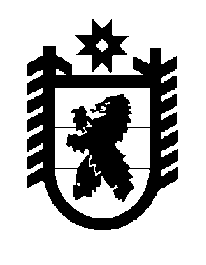 Российская Федерация Республика Карелия    ПРАВИТЕЛЬСТВО РЕСПУБЛИКИ КАРЕЛИЯРАСПОРЯЖЕНИЕот 30 апреля 2015 года № 274р-Пг. Петрозаводск 1. Внести в пункт 9 приложения № 3 к распоряжению Правительства Республики Карелия от 25 сентября 2010 года № 417р-П изменения, заменив слова «6 управлений», «24 отдела» соответственно словами                   «5 управлений», «21 отдел».2. Внести в структуру Министерства финансов Республики Карелия, утвержденную распоряжением Правительства Республики Карелия от                21 декабря 2010 года № 616р-П, следующие изменения: 1) строку «Заместитель Министра» изложить в следующей редакции:«Заместитель Министра – начальник управления бухгалтерского учета и отчетности»;2) исключить строки:«Контрольное управление:отдел проверок главных распорядителей и получателей бюджетных средствотдел проверок бюджетов муниципальных образованийотдел проверок главных администраторов и администраторов доходов бюджета»;3) цифры «158» заменить цифрами «137».Исполняющий обязанностиГлавы Республики Карелия                                                         О.Ю. Громов